SURAT PERNYATAAN TANGGUNGJAWAB MUTLAKNomor : …………………………… Yang bertanda tangan dibawah ini:Nama	:	..................................................................NIP./NIK.	:	..................................................................			Jabatan	:	..................................................................	Alamat	:	..................................................................				..................................................................	Menyatakan bahwa kami telah menerima Hibah Barang Milik Negara Bantuan Pemerintah Peralatan TIK SMA Afirmasi Tahun Anggaran 2022 berupa: yang ditempatkan di: Nama Sekolah	:	..................................................................NPSN	:	..................................................................			Alamat	:	..................................................................				..................................................................	Kab./Kota	:	..................................................................Provinsi	:	..................................................................Yang diperoleh dari Hibah Anggaran Pendapatan dan Belanja Negara (APBN) Tahun Anggaran 2022 melalui DIPA Direktorat Sekolah Menengah Atas, Direktorat Jenderal Pendidikan Anak Usia Dini, Pendidikan Dasar, dan Pendidikan Menengah, Kementerian Pendidikan, Kebudayaan, Riset, dan Teknologi, dengan total nilai perolehan sebesar Rp.34.140.000,- (tiga puluh empat juta seratus empat puluh ribu rupiah) sebagaimana daftar di atas, yang akan dipergunakan di sekolah sebagai upaya untuk meningkatkan mutu pembelajaran menggunakan peralatan TIK di sekolah, dan bersedia;Mencatatkan pada aset yayasan;Menggunakan barang sesuai dengan peruntukannya;Menjaga dan merawat barang yang telah diterima; danMengganti peralatan yang hilang atau memperbaiki peralatan yang rusak.Demikian surat pernyataan ini dibuat untuk dapat dipergunakan sebagaimana mestinya.………………… , ……………………. 2022Yayasan ……………………………………Kab./Kota …………………………………Provinsi ……………………………………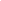 (………………………………………..)NIK/NIP ……………………………..Jabatan ……………………………….LOGO YAYASAN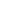 KOP SURAT YAYASAN PENYELENGGARAN PENDIDIKANPENERIMA BANTUAN PEMERINTAH PERALATAN TIK SMA TAHUN ANGGARAN 2022No.JenisNama dan Spesifikasi AlatJumlah (unit)Harga Satuan (Rp)Nilai Bantuan (Rp)1.PeralatanAcer Chromebook C733 Celeron - C733/K001Spesifikasi Processor : Celeron N4020 (Dual-Core, 4MB Cache, Base Frequency 1.1GHz) RAM        : 4GB Storage    : 32GB eMMCVGA        : Intel UHD GraphicsLayar       : 11.6" HDWarna      : HitamGaransi   : 2 tahun suku cadang, 3 tahun jasa perbaikan (carry in)65.525.00033.150.0002.PeralatanZoan Connector VHDSpesifikasiInput       : Type COutput    : VGA dan HDMIGaransi   : 1 Tahun6165.000990.000Jumlah1234.140.000